 Napomena: Vrtić zadržava pravo izmjene jelovnika TJEDNI JELOVNIK DJEČJI VRTIĆ “LATICA GARČIN”  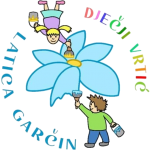 Od 22.05.2023. – 26.05.2023.PONEDJELJAK:Doručak:  Pecivo, tekući jogurtUžina I: VoćeRučak:   Bistra juha, rolada od mljevenog mesa, pire krumpir, cikla salataUžina II:  VoćeUTORAK:Doručak: Griz na mlijeku s kakaomUžina I: VoćeRučak:  Grah s kobasicom, kupus salata, kruhUžina II: Čajni keksiSRIJEDA:Doručak: Kruh, kajgana, čajUžina I: VoćeRučak:   Varivo od mahuna, korjenastog povrća sa puretinom, kruhUžina II: PudingČETVRTAK:Doručak:   Kruh, namaz od slanutka, divkaUžina I: VoćeRučak:   Juha od povrća, pečena piletina, rizi-bizi, cikla salataUžina II: Petit Beurre keksiPETAK:Doručak:  Palenta, tekući jogurt/mlijekoUžina I:VoćeRučak:   Varivo od kelja i korjenastog povrća, faširano meso, zelena salata, kruhUžina II: Voćni jogurt